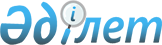 О минимальном размере уставного капитала юридических лиц, исключительным видом деятельности которых является организация обменных операций с наличной иностранной валютой
					
			Утративший силу
			
			
		
					Постановление Правления Национального Банка Республики Казахстан от 16 июля 2009 года № 63. Зарегистрировано в Министерстве юстиции Республики Казахстан 4 августа 2009 года № 5735. Утратило силу постановлением Правления Национального Банка Республики Казахстан от 27 сентября 2017 года № 188 (вводится в действие по истечении двадцати одного календарного дня после дня его первого официального опубликования)
      Сноска. Утратило силу постановлением Правления Национального Банка РК от 27.09.2017 № 188 (вводится в действие по истечении двадцати одного календарного дня после дня его первого официального опубликования).

      Cноска. Заголовок в редакции постановления Правления Национального Банка РК от 16.07.2014 № 143 (вводится в действие по истечении двадцати одного календарного дня после дня его официального опубликования, но не ранее 21 ноября 2014).

      Примечание РЦПИ! 

      Порядок введения в действие постановления см. п. 5 
      В целях укрепления финансовой устойчивости и повышения эффективности работы юридических лиц, исключительным видом деятельности которых является организация обменных операций с наличной иностранной валютой, (далее - уполномоченные организации), Правление Национального Банка Республики Казахстан ПОСТАНОВЛЯЕТ:
      Сноска. Преамбула в редакции постановления Правления Национального Банка РК от 16.07.2014 № 143 (вводится в действие по истечении двадцати одного календарного дня после дня его официального опубликования, но не ранее 21 ноября 2014).


      1. Утвердить минимальный размер уставного капитала уполномоченных организаций, формируемого в денежной форме: 
      1) с 1 октября 2009 года в размере 3 000 000 (трех миллионов) казахстанских тенге; 
      2) с 1 апреля 2010 года в размере 5 000 000 (пяти миллионов) казахстанских тенге для уполномоченных организаций с местом нахождения в административных центрах областей, а также в городах Астана и Алматы.
      Сноска. Пункт 1 с изменением, внесенным постановлением Правления Национального Банка РК от 01.02.2010 № 6 (порядок введения в действие см. п. 2).


      2. При открытии уполномоченными организациями более одного обменного пункта их уставный капитал, формируемый в денежной форме, должен быть увеличен на каждый вновь открываемый обменный пункт: 
      1) с 1 октября 2009 года на 600 000 (шестьсот тысяч) казахстанских тенге; 
      2) с 1 апреля 2010 года на 1 000 000 (один миллион) казахстанских тенге в случае открытия уполномоченными организациями обменных пунктов с местом нахождения в административных центрах областей, а также в городах Астана и Алматы.
      Сноска. Пункт 2 с изменением, внесенным постановлением Правления Национального Банка РК от 01.02.2010 № 6 (порядок введения в действие см. п. 2).


      3. Уполномоченным организациям: 
      1) в срок до 1 октября 2009 года привести уставные капиталы в соответствие с требованиями подпункта 1) пункта 1 и подпункта 1) пункта 2 настоящего постановления; 
      2) в срок до 1 апреля 2010 года привести уставные капиталы в соответствие с требованиями подпункта 2) пункта 1 и подпункта 2) пункта 2 настоящего постановления. 
      4. Со дня введения в действие настоящего постановления признать утратившим силу постановление Правления Национального Банка Республики Казахстан от 24 сентября 2007 года № 112 "О минимальном размере уставного капитала юридических лиц, исключительным видом деятельности которых является организация обменных операций с иностранной валютой", зарегистрированное в Реестре государственной регистрации нормативных правовых актов под № 4962, опубликованное 24 октября 2007 года в газете "Юридическая газета" № 163 (1366). 
      5. Настоящее постановление вводится в действие по истечении двадцати одного дня после дня его первого официального опубликования. 
      6. Департаменту платежного баланса и валютного регулирования (Дюгай Н.Н.): 
      1) совместно с Юридическим департаментом (Шарипов С.Б.) принять меры к государственной регистрации в Министерстве юстиции Республики Казахстан настоящего постановления; 
      2) в десятидневный срок со дня государственной регистрации в Министерстве юстиции Республики Казахстан настоящего постановления довести его до сведения заинтересованных подразделений центрального аппарата, территориальных филиалов Национального Банка Республики Казахстан и Объединения юридических лиц "Ассоциация финансистов Казахстана". 
      7. Департаменту организационной работы, внешних и общественных связей (Терентьев А.Л.) в трехдневный срок со дня получения от Департамента платежного баланса и валютного регулирования заявки на опубликование принять меры к опубликованию настоящего постановления в средствах массовой информации Республики Казахстан. 
      8. Контроль за исполнением настоящего постановления возложить на заместителя Председателя Национального Банка Республики Казахстан Акишева Д.Т. 
					© 2012. РГП на ПХВ «Институт законодательства и правовой информации Республики Казахстан» Министерства юстиции Республики Казахстан
				
Председатель 
Национального Банка
Г. Марченко